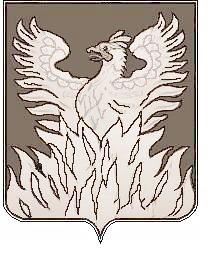 Администрациягородского поселения ВоскресенскВоскресенского муниципального районаМосковской областиП О С Т А Н О В Л Е Н И Еот 17.05.2018 №82О внесении изменений в муниципальную программугородского поселения Воскресенск«Формирование современной городской среды
на 2018 - 2022 годы»В соответствии с  «Бюджетным кодексом Российской Федерации», Федеральным законом от 06.10.2003 №131-ФЗ «Об общих принципах организации местного самоуправления в Российской Федерации» и решением Совета депутатов  муниципального образования «Городское поселение Воскресенск» Воскресенского муниципального района Московской области от 30.03.2018 № 436/65  «О внесении изменений в решение Совета депутатов городского поселения Воскресенск «О бюджете городского поселения Воскресенск Воскресенского муниципального района Московской области на 2018 год»», ПОСТАНОВЛЯЮ:1. Внести в муниципальную программу городского поселения Воскресенск «Формирование современной городской среды на 2018 - 2022 годы» (далее – Программа), утвержденную постановлением администрации городского поселения Воскресенск Воскресенского муниципального района Московской области от 14.11.2017 № 226 (с изменениями, внесенными постановлениями администрации городского поселения Воскресенск от 24.01.2018  № 08; 08.02.2018 № 19; 15.03.2018 № 39; 23.04.2018 № 70) следующие изменения:1.1.  В паспорте Программы:1.1.1 позицию «Источники финансирования муниципальной программы» изложить в следующей редакции: «               »1.2. В приложении № 1 к Программе «Подпрограмма 1 «Комфортная городская среда в городском поселении Воскресенск»: 1.2.1.  В паспорте подпрограммы «Комфортная городская среда в городском поселении Воскресенск» позицию «Источники финансирования муниципальной программы» изложить в следующей редакции:«               »1.2.2. Приложение № 1 к подпрограмме 1 «Комфортная городская среда в городском поселении Воскресенск» «Перечень мероприятий подпрограммы «Комфортная городская среда в городском поселении Воскресенск» изложить в новой редакции согласно приложению № 1 к настоящему постановлению.2. Заместителю начальника управления - начальнику организационного отдела управления по социальной политике Москалевой Е.Е. обеспечить размещение (опубликование) постановления на Официальном сайте Городского поселения Воскресенск, в соответствии с Уставом муниципального образования «Городское поселение Воскресенск» Воскресенского муниципального района Московской области.3. Контроль за исполнением настоящего постановления возложить на заместителя руководителя администрации Р.Г.Дрозденко.Первый заместитель руководителя администрации							М.Г. КривоноговПриложение №1 к постановлению от__17.05.2018 _№82Перечень мероприятийподпрограммы «Комфортная городская среда в городском поселении Воскресенск»Источники финансирования муниципальной программы Расходы (тыс. рублей)Расходы (тыс. рублей)Расходы (тыс. рублей)Расходы (тыс. рублей)Расходы (тыс. рублей)Расходы (тыс. рублей)в том числе по годам:       Всего2018 год2019 год2020 год2021 год2022 годОбщий объём средств, направляемых на       реализацию    мероприятий1 152 990,70518 340,70150 100,0155 650,0162 100,0166 800,0Средства бюджета городского  поселения     Воскресенск843 137,90408 487,90150 100,0155 650,0162 100,0166 800,0в том числе межбюджетные трансферты бюджетам  муниц. районов из бюджетов поселений на осуществление части полномочий по решению вопросов местного значения58 398,0058 398,000,00,00,00,0Средства бюджета Московской области                  109 852,80109 852,800,00,00,00,0в том числе межбюджетные трансферты бюджетам  муниц. районов из бюджетов поселений на осуществление части полномочий по решению вопросов местного значения14 399,6014 399,600,00,00,00,0Средства федерального бюджета     0,000,000,000,000,000,00Внебюджетные  источники     0,000,000,000,000,000,00Источники финансирования муниципальной программы Расходы (тыс. рублей)Расходы (тыс. рублей)Расходы (тыс. рублей)Расходы (тыс. рублей)Расходы (тыс. рублей)Расходы (тыс. рублей)в том числе по годам:       Всего2018 год2019 год2020 год2021 год2022 годОбщий объём средств, направляемых на       реализацию    мероприятий573 818,8305 368,862 400,065 750,069 000,071 300,0Средства бюджета городского  поселения     Воскресенск557 119,2288 669,262 400,065 750,069 000,071 300,0в том числе межбюджетные трансферты бюджетам мун. районов из бюджетов поселений на осуществление части полномочий по решению вопросов местного значения 57 312,057 312,00,00,00,00,0Средства бюджета Московской области                  16 699,616 699,60,00,00,00,0в том числе межбюджетные трансферты бюджетам мун. районов из бюджетов поселений на осуществление части полномочий по решению вопросов местного значения14 399,614 399,60,0Средства федерального бюджета     0,000,000,000,000,000,00Внебюджетные  источники     0,000,000,000,000,000,00Мероприятия реализации программы (подпрограммы)Источники финансированияВсего (тыс. руб.)Объем финансирования по годам (тыс. руб.)Объем финансирования по годам (тыс. руб.)Объем финансирования по годам (тыс. руб.)Объем финансирования по годам (тыс. руб.)Объем финансирования по годам (тыс. руб.)Ответственный за выполнение мероприятия программыМероприятия реализации программы (подпрограммы)Источники финансированияВсего (тыс. руб.)2018 г.2019 г.2020 г.2021 г.2022 г.Ответственный за выполнение мероприятия программы12467891011121. Основное мероприятие 1.  Благоустройство общественных территорий  городского поселения ВоскресенскИтого446 512,2245 012,246 500,049 500,052 000,053 500,01. Основное мероприятие 1.  Благоустройство общественных территорий  городского поселения ВоскресенскСредства бюджета городского поселения Воскресенск446 512,2245 012,246 500,049 500,052 000,053 500,01. Основное мероприятие 1.  Благоустройство общественных территорий  городского поселения Воскресенскв том числе межбюджетные трансферты бюджетам мун. районов из бюджетов поселений на осуществление части полномочий по решению вопросов местного значения38 000,038 000,00,00,00,00,01. Основное мероприятие 1.  Благоустройство общественных территорий  городского поселения ВоскресенскСредства бюджета Московской области0,00,00,000,000,000,001. Основное мероприятие 1.  Благоустройство общественных территорий  городского поселения ВоскресенскСредства федерального бюджета0,000,000,000,000,000,001. Основное мероприятие 1.  Благоустройство общественных территорий  городского поселения ВоскресенскВнебюджетные источники0,000,000,000,000,000,001.1Содержание и озеленение объектов благоустройстваИтого209 000,038 000,040 000,042 000,044 000,045 000,0МКУ «Благоустройство и озеленение»1.1Содержание и озеленение объектов благоустройстваСредства бюджета городского поселения Воскресенск209 000,038 000,040 000,042 000,044 000,045 000,0МКУ «Благоустройство и озеленение»1.1Содержание и озеленение объектов благоустройствав том числе межбюджетные трансферты бюджетам мун. районов из бюджетов поселений на осуществление части полномочий по решению вопросов местного значения38 000,038 000,00,00,00,00,0МКУ «Благоустройство и озеленение»1.1Содержание и озеленение объектов благоустройстваСредства бюджета Московской области0,000,000,000,000,000,00МКУ «Благоустройство и озеленение»1.1Содержание и озеленение объектов благоустройстваСредства федерального бюджета0,000,000,000,000,000,00МКУ «Благоустройство и озеленение»1.1Содержание и озеленение объектов благоустройстваВнебюджетные источники0,000,000,000,000,000,00МКУ «Благоустройство и озеленение»1.2Обустройство территории для отдыха жителей в т.ч.Итого228 000,0205 000,05 000,05 500,06 000,06 500,0Отдел развития городской инфраструктуры1.2Обустройство территории для отдыха жителей в т.ч.Средства бюджета городского поселения Воскресенск228 000,0205 000,05 000,05 500,06 000,06 500,0Отдел развития городской инфраструктуры1.2Обустройство территории для отдыха жителей в т.ч.Средства бюджета Московской области0,00,000,000,000,000,00Отдел развития городской инфраструктуры1.2Обустройство территории для отдыха жителей в т.ч.Средства федерального бюджета0,000,000,000,000,000,00Отдел развития городской инфраструктуры1.2Обустройство территории для отдыха жителей в т.ч.Внебюджетные источники0,000,000,000,000,000,00Отдел развития городской инфраструктуры1.2.1Благоустройство пешеходной зоны между ул.Новлянская и р.МоскваИтого200 000,0200 000,00,00,00,00,0Отдел развития городской инфраструктуры1.2.1Благоустройство пешеходной зоны между ул.Новлянская и р.МоскваСредства бюджета городского поселения Воскресенск200 000,0200 000,00,00,00,00,0Отдел развития городской инфраструктуры1.2.1Благоустройство пешеходной зоны между ул.Новлянская и р.МоскваСредства бюджета Московской области0,00,00,00,00,00,0Отдел развития городской инфраструктуры1.2.1Благоустройство пешеходной зоны между ул.Новлянская и р.МоскваВнебюджетные источники0,00,00,00,00,00,0Отдел развития городской инфраструктуры1.3Разработка проекта по благоустройствуИтого9 500,02 000,01 500,02 000,02 000,02 000,0Отдел развития городской инфраструктуры1.3Разработка проекта по благоустройствуСредства бюджета городского поселения Воскресенск9 500,02 000,01 500,02 000,02 000,02 000,0Отдел развития городской инфраструктуры1.3Разработка проекта по благоустройствуСредства бюджета Московской области0,000,000,000,000,000,00Отдел развития городской инфраструктуры1.3Разработка проекта по благоустройствуСредства федерального бюджета0,000,000,000,000,000,00Отдел развития городской инфраструктуры1.3Разработка проекта по благоустройствуВнебюджетные источники0,000,000,000,000,000,00Отдел развития городской инфраструктуры1.4Комплексное благоустройство территории городского поселения ВоскресенскКомплексное благоустройство территории городского поселения ВоскресенскИтого12,212,20,00,00,00,0Отдел развития городской инфраструктуры1.4Комплексное благоустройство территории городского поселения ВоскресенскКомплексное благоустройство территории городского поселения ВоскресенскСредства бюджета городского поселения Воскресенск12,212,20,00,00,00,0Отдел развития городской инфраструктуры1.4Комплексное благоустройство территории городского поселения ВоскресенскКомплексное благоустройство территории городского поселения ВоскресенскСредства бюджета Московской области0,00,00,00,00,00,0Отдел развития городской инфраструктуры1.4Комплексное благоустройство территории городского поселения ВоскресенскКомплексное благоустройство территории городского поселения ВоскресенскВнебюджетные источники0,00,00,00,00,00,0Отдел развития городской инфраструктуры1.4Комплексное благоустройство территории городского поселения ВоскресенскКомплексное благоустройство территории городского поселения ВоскресенскИтого12,212,20,00,00,00,0Отдел развития городской инфраструктуры2Основное мероприятие 2. Благоустройство дворовых территорийИтого127 306,660 356,615 900,016 250,017 000,017 800,02Основное мероприятие 2. Благоустройство дворовых территорийСредства бюджета городского поселения Воскресенск110 607,043 657,015 900,016 250,017 000,017 800,02Основное мероприятие 2. Благоустройство дворовых территорийв том числе межбюджетные трансферты бюджетам мун. районов из бюджетов поселений на осуществление части полномочий по решению вопросов местного значения19 312,019 312,00,00,00,00,02Основное мероприятие 2. Благоустройство дворовых территорийСредства бюджета Московской области16 699,616 699,60,00,00,00,02Основное мероприятие 2. Благоустройство дворовых территорийв том числе межбюджетные трансферты бюджетам мун. районов из бюджетов поселений на осуществление части полномочий по решению вопросов местного значения14 399,614 399,60,00,00,00,02Основное мероприятие 2. Благоустройство дворовых территорийСредства федерального бюджета0,000,000,000,000,000,002Основное мероприятие 2. Благоустройство дворовых территорийВнебюджетные источники0,000,000,000,000,000,002.1Капитальный ремонт и ремонт дворовых территорий многоквартирных домов, проездов к дворовым территориям многоквартирных домов городского поселения ВоскресенскИтого67 076,633 776,67 800,08 000,08 500,09 000,0Отдел городского хозяйства ВМР2.1Капитальный ремонт и ремонт дворовых территорий многоквартирных домов, проездов к дворовым территориям многоквартирных домов городского поселения ВоскресенскСредства бюджета городского поселения Воскресенск52 677,019 377,07 800,08 000,08 500,09 000,0Отдел городского хозяйства ВМР2.1Капитальный ремонт и ремонт дворовых территорий многоквартирных домов, проездов к дворовым территориям многоквартирных домов городского поселения Воскресенскв том числе межбюджетные трансферты бюджетам мун. районов из бюджетов поселений на осуществление части полномочий по решению вопросов местного значения19 312,019 312,00,00,00,00,0Отдел городского хозяйства ВМР2.1Капитальный ремонт и ремонт дворовых территорий многоквартирных домов, проездов к дворовым территориям многоквартирных домов городского поселения ВоскресенскСредства бюджета Московской области14 399,614 399,60,000,000,000,00Отдел городского хозяйства ВМР2.1Капитальный ремонт и ремонт дворовых территорий многоквартирных домов, проездов к дворовым территориям многоквартирных домов городского поселения Воскресенскв том числе межбюджетные трансферты бюджетам мун. районов из бюджетов поселений на осуществление части полномочий по решению вопросов местного значения14 399,614 399,60,00,00,00,0Отдел городского хозяйства ВМР2.1Капитальный ремонт и ремонт дворовых территорий многоквартирных домов, проездов к дворовым территориям многоквартирных домов городского поселения ВоскресенскСредства федерального бюджета0,000,000,000,000,000,00Отдел городского хозяйства ВМР2.1Капитальный ремонт и ремонт дворовых территорий многоквартирных домов, проездов к дворовым территориям многоквартирных домов городского поселения ВоскресенскВнебюджетные источники0,000,000,000,000,000,00Отдел городского хозяйства ВМР2.2Обустройство детских игровых и спортивных площадокИтого53 780,022 880,07 500,07 600,07 800,08 000,0Отдел развития городской инфраструктуры2.2Обустройство детских игровых и спортивных площадокСредства бюджета городского поселения Воскресенск53 780,022 880,07 500,07 600,07 800,08 000,0Отдел развития городской инфраструктуры2.2Обустройство детских игровых и спортивных площадокСредства бюджета Московской области0,000,000,000,000,000,00Отдел развития городской инфраструктуры2.2Обустройство детских игровых и спортивных площадокСредства федерального бюджета0,000,000,000,000,000,00Отдел развития городской инфраструктуры2.2Обустройство детских игровых и спортивных площадокВнебюджетные источники0,000,000,000,000,000,00Отдел развития городской инфраструктуры2.3Дополнительные мероприятия по развитию жилищно-коммунального хозяйства и социально-культурной сферы                                 Итого2 300,02 300,00,00,00,00,0Отдел развития городской инфраструктуры2.3Дополнительные мероприятия по развитию жилищно-коммунального хозяйства и социально-культурной сферы                                 Средства бюджета городского поселения Воскресенск0,00,00,00,00,00,0Отдел развития городской инфраструктуры2.3Дополнительные мероприятия по развитию жилищно-коммунального хозяйства и социально-культурной сферы                                 Средства бюджета Московской области2 300,02 300,00,00,00,00,0Отдел развития городской инфраструктуры2.3Дополнительные мероприятия по развитию жилищно-коммунального хозяйства и социально-культурной сферы                                 Средства федерального бюджета0,000,000,000,000,000,00Отдел развития городской инфраструктуры2.3Дополнительные мероприятия по развитию жилищно-коммунального хозяйства и социально-культурной сферы                                 Внебюджетные источники0,000,000,000,000,000,00Отдел развития городской инфраструктуры2.4Устройство и ремонт контейнерных площадокИтого4 150,01 400,0600,0650,0700,0800,0Отдел развития городской инфраструктуры2.4Устройство и ремонт контейнерных площадокСредства бюджета городского поселения Воскресенск4 150,01 400,0600,0650,0700,0800,0Отдел развития городской инфраструктуры2.4Устройство и ремонт контейнерных площадокСредства бюджета Московской области0,000,000,000,000,000,00Отдел развития городской инфраструктуры2.4Устройство и ремонт контейнерных площадокСредства федерального бюджета0,000,000,000,000,000,00Отдел развития городской инфраструктуры2.4Устройство и ремонт контейнерных площадокВнебюджетные источники0,000,000,000,000,000,00Отдел развития городской инфраструктурыВсего по подпрограммеИтого573 818,8305 368,862 400,065 750,069 000,071 300,0Всего по подпрограммеСредства бюджета городского поселения Воскресенск557 119,2288 669,262 400,065 750,069 000,071 300,0Всего по подпрограммев том числе межбюджетные трансферты бюджетам мун. районов из бюджетов поселений на осуществление части полномочий по решению вопросов местного значения57 312,057 312,00,00,00,00,0Всего по подпрограммеСредства бюджета Московской области16 699,616 699,60,00,00,00,0Всего по подпрограммев том числе межбюджетные трансферты бюджетам мун. районов из бюджетов поселений на осуществление части полномочий по решению вопросов местного значения14 399,614 399,60,00,00,00,0Всего по подпрограммеСредства федерального бюджета0,000,000,000,000,000,00Всего по подпрограммеВнебюджетные источники0,000,000,000,000,000,00